Beneath the Mask: Artists, Archives and A/Genderat theSidney Cooper Gallery, CanterburyMarch 16th 201710.00am – 4.00pm'Artists, Archives and A/Gender' provides an exciting day of events, exhibitions and spectacle prompted by Claude Cahun's exploration of identities and masking. This one-day event is in partnership with UAL's Photography and the Archive Research Centre's 'Moose on the Loose' 2017 Festival. Contributions from a number of CCCU's centres’ for research include: the Centre for Research on Communities and Cultures; the Intersectional Centre for Inclusion and Social Justice (INCISE); the Centre for Practice-Based Research in the Arts plus the South East Archive of Seaside (SEAS) Photography. 10.00am		Early Arrivals10.10am	Curatorial Walk and Talk: Beneath the Mask & LatentKatie McGown (Director of the Sidney Cooper) 10.40am		Arrivals & Coffee 11.00am	Welcome & Introductions byDr Karen Shepherdson (Co-Director of the Centre for Research on Communities & Cultures), Katie McGown & Dr Sara Davidmann (Moose on the Loose 2017 Guest Curator / PARC)11.10am		The Photographic Techniques of Claude Cahun as Masked Artist,James Stevenson, (Director of the V&A Photographic Studio, rtd)11.40am		Latent A Hidden History: Homosexuality and the Archive,In Conversation I – Artist Dr Sam Vale (CCCU) with Prof Stephen Maddison (UEL)12.10pm		The Blushing Pavilion, Presentation by independent artist and curator Carlos Maria Romero12.40pm	LUNCH with sweet treats curated/sponsored by PARC1.40pm	Creative collaborations and bringing “Ken: To be Destroyed” into publication,Dr Sara Davidmann and Prof Val Williams (Director of PARC) in conversation with Dr Karen Shepherdson, 2.10pm 		Older Women Rock! Poetry as provocation and witnessPerformance Poet Leah Thorn (ECPD International Research Fellow) with performance and interactions with the Catwalk Artists2.45pm			Fribs, Tribs and a deaf Tyre Smith: a brief history of androgyny, Prof Chris Mounsey (University of Winchester)3.15pm	Responder to the DayProf Bee Scherer (Director of INCISE/CCCU) Responder3.30-4pm		Close, Conversations & Slow Farewells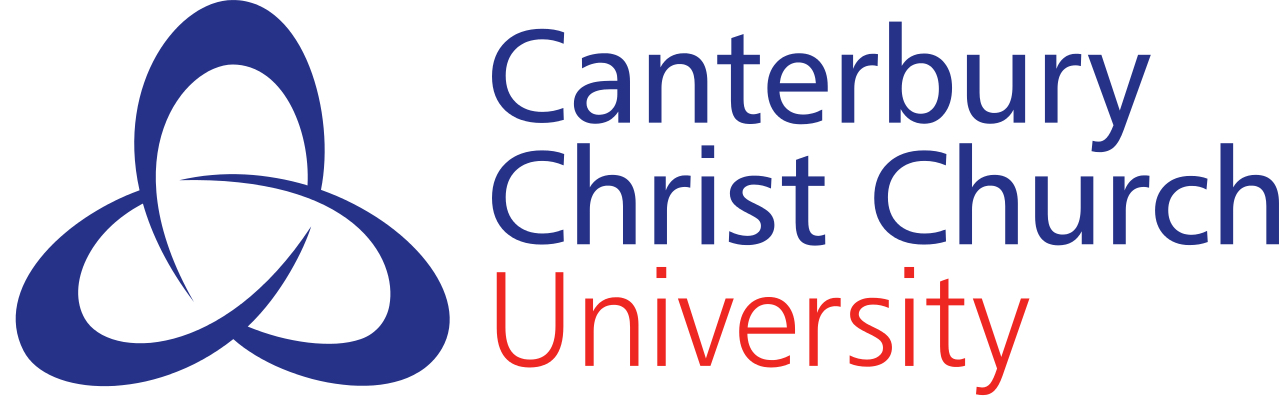 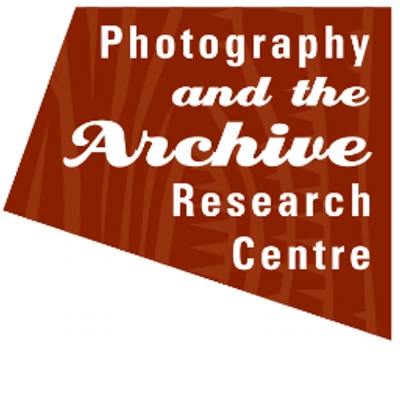 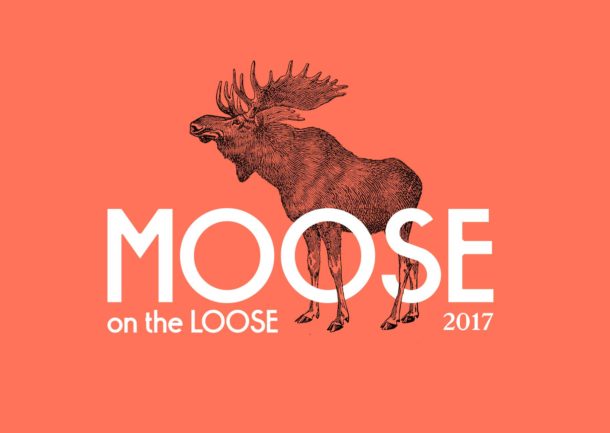 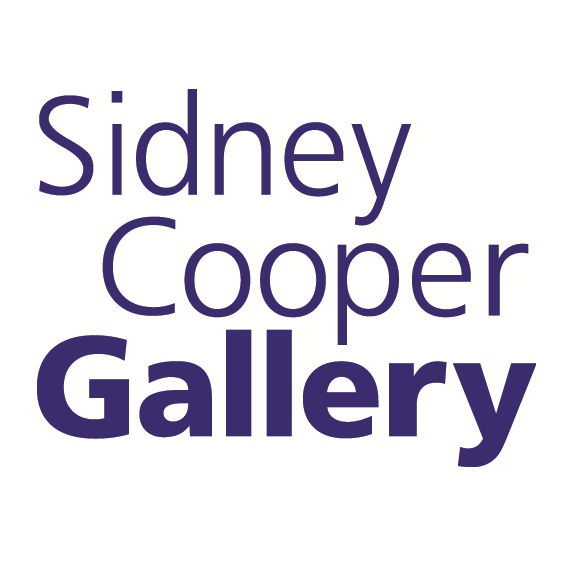 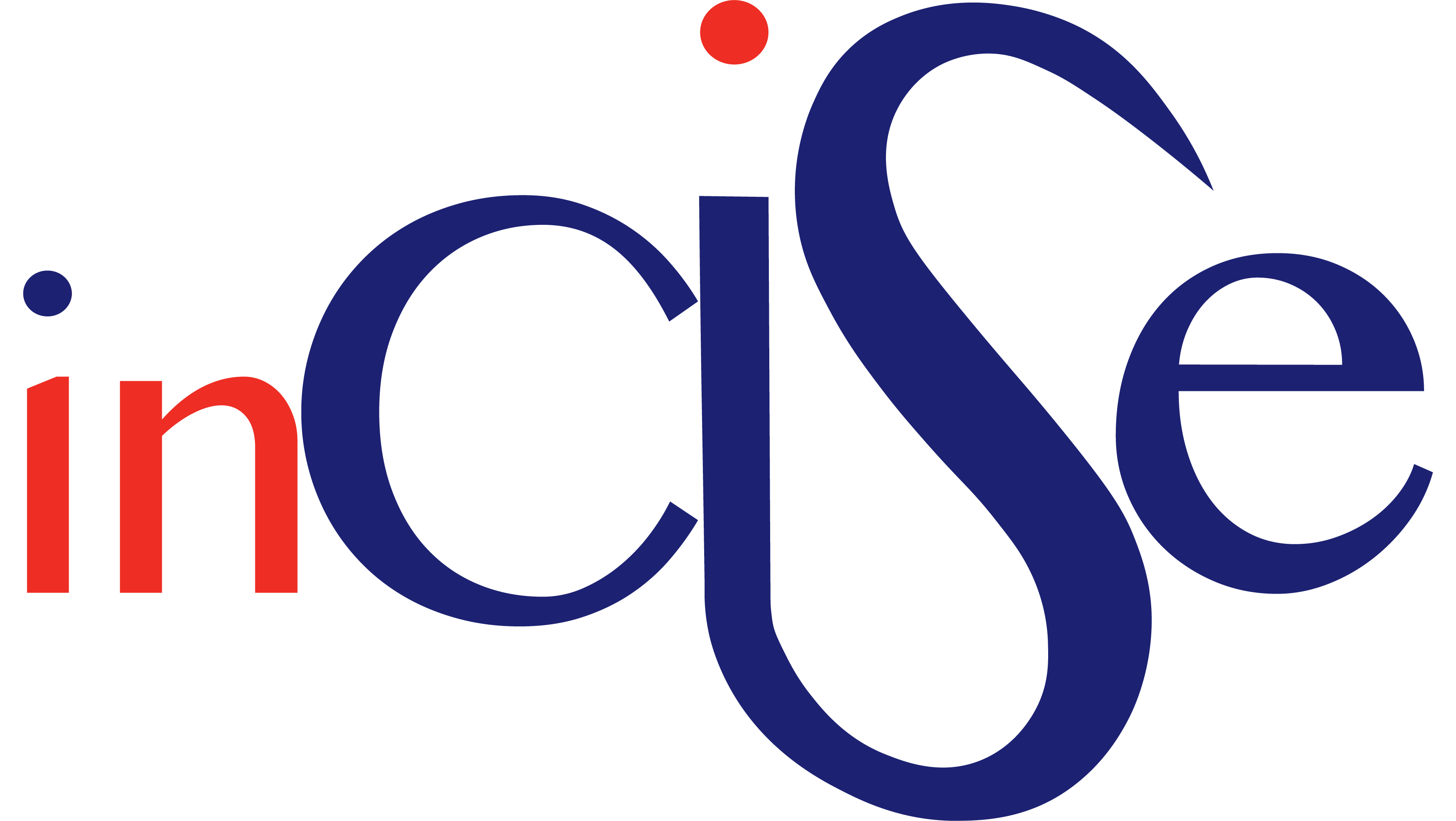 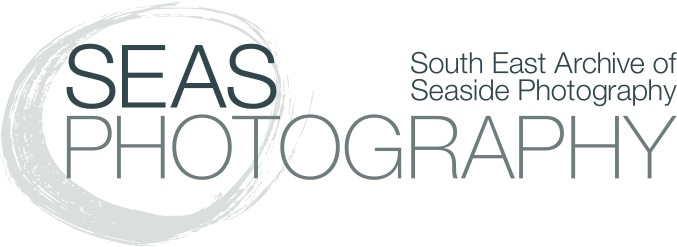 